兒童保育及早期教育：新冠肺炎健康安全計畫
可選範本	已更新於 2021 年 2 月 1 日
各兒童保育機構皆須制定書面新冠肺炎健康安全計畫，確保安全營運並協助降低冠肺炎傳播。備註：制定機構或中心的新冠肺炎健康安全計畫是強制規定。使用本範本為選擇性的。本新冠肺炎健康安全計畫可選範本符合「新冠肺炎期間兒童保育及早期教育營運健康安全指南」（以下簡稱「指南」）規定：https://oregonearlylearning.com/form_sets/health-and-safety-guidelines-for-child-care-and-early-education-operating-during-covid-19/
目的制定完成時本範本將：協助機構業主及管理人在新冠肺炎期間有效規劃並實施健康安全營運；傳達機構人員新作業程序；通知機構家庭新作業程序。各兒童保育機構制定的新冠肺炎健康安全計畫應符合各機構的特別需求，並應參考指南制定。但使用本範本為選擇性的，提供者應確保新冠肺炎健康安全計畫符合機構相關的各項指南規定。請注意：本範本僅強調規劃相關規定。按14.4項規定，兒童保育機構新冠肺炎健康安全計畫須通知全部人員，並張貼在顯眼處。機構也須通知家庭本範本或機構內部資料。
ELD確認許多兒童保育提供者已制定計畫且目前在實施中，但其他則在制定初期階段。已按新冠肺炎健康安全計畫營運的機構應審查2021年1月12日公布的已更新指南，確保機構符合規定。在1月12日修訂之後，更新了COVID-19健康和安全計劃。紫色星號（★）表示具有1月12日更新的小節。各兒童保育機構須持續監督新冠肺炎健康安全計畫到年底，必要時須更新計畫。修改內容皆須通知家庭及人員，並張貼在顯眼處。本範本三用法：儲存至裝置並鍵入範本。輸入文字時文字方塊會自動擴展。列印範本手寫。依兒童保育需求修改範本。說明制定一人或多人負責本計畫整體實施。各兒童保育機構應指定一人或多人負責新冠肺炎疫情期間健康安全準備因應規劃。人員將負責：單獨制定計畫或與他人合作；監督新冠肺炎健康安全計畫實施；持續監督地方健康資料，評估兒童保育營運影響及可能的計畫調整；擔任與家庭溝通新冠肺炎健康安全計畫的負責人。制定計畫符合兒童保育指南一旦兒童保育機構已制定一人或多人管理新冠肺炎健康安全計畫，即可使用本範本制定計畫。務必參考指南的建議部分。
新冠肺炎健康安全計畫各部分：閱讀指南規定並考慮建議。規劃並寫下兒童保育機構符合規定的做法。包含準備須採取的步驟。實施規定做法有選擇的部分，寫下做法。例如第1部分，外人進入機構時會使用乾洗手或是直接使用門內的洗手台？考慮有效實施計畫是否有必要有新政策或修改現有政策。例如，若之前要求家庭秋季參加面對面家長會，現在將改為虛擬舉行，若部分家庭有技術上的困難將採取哪些步驟？指定機構負責計畫步驟整體實施的人員。考慮自身及人員的專業發展/訓練需求。為有效實施規定，人員、兒童、家庭或其他人士是否需要教學或正式訓練？這包含提供詳細書面說明、示範、影片或參加線上課程。欲取得協助完成新冠肺炎健康安全計畫及自身或人員訓練，請聯絡地方兒童保育資源及轉介。也可聯絡核照專員詢問符合指南做法的相關疑問。第1部分：接送規定
負責人員：	第2部分：每日健康檢查規定

負責人員：	第3部分：記錄保存規定
負責人員：	第4部分：家庭參與規定
負責人員：	第5部分：團體人數及穩定團體規定
負責人員：	第6部分：兒童及成人個人防護設備（PPE）規定
負責人員：	第7部分：每日活動規定
負責人員：	第8部分：洗手及一般衛生規定
負責人員：	第9部分：食物及營養規定
負責人員：	第10部分：清潔及建築維修人員規定
負責人員：	
				第11部分：新冠肺炎疑似及確診病例因應規定
負責人員：	
				第12部分：交通工具規定負責人員：	第13部分：專業發展規定
負責人員：	第14部分：新冠肺炎健康安全計畫規定
負責人員：	新冠肺炎健康安全計畫工具包 - 附錄本附錄包含文件、其他範本及其他資源的超連結，旨在協助您制定並完成新冠肺炎健康安全計畫。新冠肺炎期間兒童保育及早期教育營運健康安全指南（2020年8月14日發布, 於2021年1月12日更新）https://oregonearlylearning.com/form_sets/health-and-safety-guidelines-for-child-care-and-early-education-operating-during-covid-19/兒童保育辦公室新冠肺炎每日健康檢查http://oregonearlylearning.com/form_sets/daily-health-check-fillable/兒童保育辦公室新冠肺炎每日出勤紀錄https://oregonearlylearning.com/form_sets/daily-attendance-log-covid-19/兒童保育辦公室排除表https://oregonearlylearning.com/form_sets/exclusion-summary-diagram/ 緊急兒童保育指南人員介紹https://oregonearlylearning.com/form_sets/staff-covid-19-training-fillable/專案確認病例報告清單https://oregonearlylearning.com/form_sets/confirmed-case-reporting-checklist-for-programs/ 兒童保育辦公室交通工具計畫範本 https://oregonearlylearning.com/form_sets/transportation-plan-fillable/  如何通知家庭已完成計畫及更新？ 電子報       個案管理軟體       群發郵件
 虛擬家長會（團體）      虛擬家長會（個別）      其他若「其他」，請說明：負責整體實施的人員姓名及職稱：人員聯絡方式：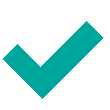 機構的健康安全計畫須隨時按指南更新內容。更新計畫時，持續與人員及家庭溝通相關變更。1.1規定家長或照護者在機構外接送兒童。僅限註冊家庭（RF）或認證家庭（CF）提供者：只有一名人員在場時，家長或照護者允許進入，但須等前一家庭離開後再進入。全部提供者：若天候不佳（冰雹、閃電、強風、冰霰、冰雪、凍雨或氣溫華氏32°以下），可選擇在機構內進行接送。欲使用此做法遵守下列規定：家長/成人進入須戴口罩。家長/成人須與他人保持社交距離（相距6呎），接送兒童除外，並留在主要進入區。接送區勿使用風扇（可能傳播病毒）。機構須遵守指南「接送」部分其他各項規定。規定家長或照護者在機構外接送兒童。僅限註冊家庭（RF）或認證家庭（CF）提供者：只有一名人員在場時，家長或照護者允許進入，但須等前一家庭離開後再進入。全部提供者：若天候不佳（冰雹、閃電、強風、冰霰、冰雪、凍雨或氣溫華氏32°以下），可選擇在機構內進行接送。欲使用此做法遵守下列規定：家長/成人進入須戴口罩。家長/成人須與他人保持社交距離（相距6呎），接送兒童除外，並留在主要進入區。接送區勿使用風扇（可能傳播病毒）。機構須遵守指南「接送」部分其他各項規定。1.2規定家長或照護者接送時須配戴面罩或口罩。規定家長或照護者接送時須配戴面罩或口罩。1.3規定家長或照護者接送時未將兒童交給人員前須保持社交距離。規定家長或照護者接送時未將兒童交給人員前須保持社交距離。符合規定計畫：符合規定計畫：符合規定計畫：是否須訓練？      否       是	（參考第13部分專業發展）是否須訓練？      否       是	（參考第13部分專業發展）是否須訓練？      否       是	（參考第13部分專業發展）計畫本部分將通知家庭哪些資料？計畫本部分將通知家庭哪些資料？計畫本部分將通知家庭哪些資料？1.4機構入口處（外或內）提供洗手台，因此兒童及人員進入時能洗手。若洗手台無肥皂及清水，入口處提供含有60%-95%酒精濃度的乾洗手。乾洗手擺放在兒童不易取得處，並在監督下使用。參考第8部分詳細洗手指南及規劃。機構入口處（外或內）提供洗手台，因此兒童及人員進入時能洗手。若洗手台無肥皂及清水，入口處提供含有60%-95%酒精濃度的乾洗手。乾洗手擺放在兒童不易取得處，並在監督下使用。參考第8部分詳細洗手指南及規劃。符合規定計畫：符合規定計畫：符合規定計畫：是否須訓練？      否       是	（參考第13部分專業發展）是否須訓練？      否       是	（參考第13部分專業發展）是否須訓練？      否       是	（參考第13部分專業發展）計畫本部分將通知家庭哪些資料？計畫本部分將通知家庭哪些資料？計畫本部分將通知家庭哪些資料？1.5消毒或勿重複使用不同人士接送時使用的書寫用具。消毒或勿重複使用不同人士接送時使用的書寫用具。符合規定計畫：符合規定計畫：符合規定計畫：是否須訓練？      否       是	 （參考第13部分專業發展）是否須訓練？      否       是	 （參考第13部分專業發展）是否須訓練？      否       是	 （參考第13部分專業發展）計畫本部分將通知家庭哪些資料？計畫本部分將通知家庭哪些資料？計畫本部分將通知家庭哪些資料？2.1兒童、人員或其他人士（家長、維修人員等）進入機構皆須進行每日健康檢查。參考「記錄保存」部分記錄健康檢查。2.2規定指定人員檢查全部進入機構接觸穩定團體的兒童及其他人士的體溫。若體溫高於華氏100.4°不得進入。人員可詢問家長或有能力回答問題的兒童口頭確認，或請其出示學校或當天照顧兒童其他提供者證實的健康證明。人員也可使用體溫計檢查。提供者可有政策規定使用體溫計檢查是否發燒。人員可每日自我篩檢並證明體溫正常。2.3詢問全部進入機構的成人及兒童（或若兒童無法確實回答，即接送成人）必要問題。參考附錄OCC新冠肺炎每日健康檢查及OCC新冠肺炎每日出勤紀錄。2.4人員可每日自我篩檢並證明自身健康。符合規定計畫：符合規定計畫：是否須訓練？      否       是	（參考第13部分專業發展）是否須訓練？      否       是	（參考第13部分專業發展）計畫本部分將通知家庭哪些資料？計畫本部分將通知家庭哪些資料？2.5記錄進入機構的每名人士已完成每日健康檢查，並寫下通過或不通過即可。勿記錄症狀或體溫以維護隱私。符合規定計畫：符合規定計畫：是否須訓練？      否       是	（參考第13部分專業發展）是否須訓練？      否       是	（參考第13部分專業發展）計畫本部分將通知家庭哪些資料？計畫本部分將通知家庭哪些資料？2.6參考附錄OCC每日健康檢查完成排除表。2.7按新冠肺炎健康安全指南兒童及成人個人防護設備部分規定，配戴適當口罩及個人防護設備。符合規定計畫：符合規定計畫：是否須訓練？      否       是	（參考第13部分專業發展）是否須訓練？      否       是	（參考第13部分專業發展）計畫本部分將通知家庭哪些資料？計畫本部分將通知家庭哪些資料？3.1分開每日紀錄或指定各穩定團體（團體內人員或與團體接觸的人士）。除兒童保育規定記錄保存的理由外，也包含其他協助可能的接觸史追蹤的規定。僅限註冊家庭（RF）及認證家庭（CF）提供者：機構營業時間須記錄全部訪客及居住者。兒童保育每日出勤紀錄不須記錄保育所12歲以上居住者，假定其在場。3.2指定各每日紀錄的必要資料。參考附錄新冠肺炎每日出勤紀錄。3.3全部兒童的每日紀錄須保留2年（按兒童保育規定的正常時間）。3.4若機構是K-12學校，資料可記錄並併入學校接觸史追蹤紀錄。符合規定計畫：符合規定計畫：是否須訓練？       否        是 （參考第13部分專業發展）是否須訓練？       否        是 （參考第13部分專業發展）4.1通知家庭新冠肺炎期間營運規定、期間機構營運變更方式及其他新冠肺炎相關機構政策。4.2溝通家庭須遵守的規定，包含接送程序。4.3提供家庭淺顯易懂的機構及新冠肺炎相關資料。4.4家庭參與家長會、委員會會議或其他等面對面活動時，改採虛擬或透過電話進行。4.5進行虛擬家訪服務或其他機構理由。4.6若家庭無法參與虛擬家訪或電訪，或家長進入機構親餵，機構須制定並遵守面對面家庭參與最低規定如下：遵守與家人以外人員及兒童保持社交距離規定；使用面罩或口罩；若適當且可用，使用戶外空間；一次僅參與一家庭單位及其他必要人士，例如翻譯人員；預先安排（盡可能）。符合規定計畫：符合規定計畫：是否須訓練？      否       是	（參考第13部分專業發展）是否須訓練？      否       是	（參考第13部分專業發展）計畫本部分將通知家庭哪些資料？計畫本部分將通知家庭哪些資料？4.7若兒童有健康安全疑慮，允許家庭成員進入機構。家庭成員進入機構須遵守機構內成人規定。4.8確保親餵家長或兒童有特別哺乳需求的家長或照護者，選擇進入機構哺乳兒童時，提供其他兒童不在場的適當空間。空間使用完後須清潔並消毒。4.9兒童不在場時才可開放欲註冊的家庭造訪機構。一次僅限一個家庭造訪機構；家庭須遵守每日健康檢查及記錄保存規定、配戴面罩或口罩及保持社交距離。5.1分配並保持穩定團體兒童人數與分配成人相同。若是永久性更動，可能新增兒童或移到別的穩定團體。5.2規定人員在機構內隨時與成人及其他不常在相同穩定團體的人員保持社交距離（例如6呎）。5.3規定分配到穩定團體的人員與其他穩定團體的兒童保持社交距離，並採取預防措施確保兒童也如此。人員及兒童不須與相同穩定團體內的成人或兒童保持社交距離。5.4僅分配到穩定團體的人員可進入教室，例外情況如下。其他成人須減少到最少，但若有下列情事可進入教室：提供兒童特別服務或輔導，例如早期干預或早期兒童特殊教育、特殊教育或個別化教育計畫（IEPs）的相關輔導。符合監督公費或管制規劃規定。維持人員休息期間的人數比例（例如流動人員）。提供無法在營業時間外進行的機構服務。透過使用志工及實習生加強機構服務。志工及實習生須僅能分配到一個穩定團體，14天期間不可調到其他團體。白天穩定團體同時間的志工及實習生僅限一人。不允許外包活動服務，例如體操或音樂。其他進行每日健康檢查的成人（例如志工）皆僅可檢查分配到的穩定團體。如上述其他成人皆須與穩定團體外的兒童及成人保持社交距離。符合規定計畫：符合規定計畫：是否須訓練？      否       是	（參考第13部分專業發展）是否須訓練？      否       是	（參考第13部分專業發展）計畫本部分將通知家庭哪些資料？計畫本部分將通知家庭哪些資料？5.5提供戶外活動時，一個戶外區一次僅能有一個穩定團體的兒童。機構可分隔多區，只要穩定團體有隔開，該區每名兒童至少有75平方呎空間。5.6錄影機構可使用視覺障礙定義戶外使用空間。5.7機構皆不可服務超過250名兒童。5.8人員兒童人數比例及團體最多人數須遵守提供者種類及執照（可能適合較少兒童）的核照規定。這些團體人數、人數比例及其他規定內容在5.9到5.12規定。6.1規定人員、合約商、其他服務提供者、或機構內或兒童保育提供者家中指定兒童保育區內的訪客或志工皆須戴口罩。口罩須遵守CDC指南：
https://www.cdc.gov/coronavirus/2019-ncov/prevent-getting-sick/diy-cloth-face-coverings.html戴口罩規定例外情況僅限有病況或殘障且具有醫師或其他醫療或心理健康專業人員書面證明無法戴口罩的提供者及人員。符合規定計畫：符合規定計畫：是否須訓練？      否       是	（參考第13部分專業發展）是否須訓練？      否       是	（參考第13部分專業發展）計畫本部分將通知家庭哪些資料？計畫本部分將通知家庭哪些資料？6.2規定兒童保育機構或註冊家庭（RF）或認證家庭（CF）機構指定兒童保育區幼稚園以上兒童皆須戴口罩。口罩須遵守CDC指南：
https://www.cdc.gov/coronavirus/2019-ncov/prevent-getting-sick/diy-cloth-face-coverings.html6.3成人及幼稚園年齡以上兒童在戶外時，若無法保持6呎社交距離則須戴口罩。6.4若有下列情事，允許兩歲到幼稚園兒童戴口罩：家長/監護人要求，口罩吻合兒童的臉部尺寸，兒童能不用協助獨立脫口罩。6.5若兒童脫口罩或表示需要暫時脫口罩，人員須：監督兒童脫口罩時，與全部成人及兒童保持6呎以上社交距離，若必要，教兒童如何有效戴口罩，指導兒童再安全戴口罩。不得處罰兒童無法安全戴口罩。符合規定計畫：符合規定計畫：是否須訓練？      否       是	（參考第13部分專業發展）是否須訓練？      否       是	（參考第13部分專業發展）計畫本部分將通知家庭哪些資料？計畫本部分將通知家庭哪些資料？6.6若有下列情事，允許幼稚園以上兒童不須戴口罩：有病況或殘障使兒童戴口罩無法呼吸且具有醫師或其他醫療或心理健康專業人員書面證明，有殘障無法戴口罩且具有醫師或其他醫療或心理健康專業人員書面證明，或無法獨立脫口罩，或在睡覺中。6.7確保未滿兩歲兒童不戴口罩。6.8規定人員或兒童在戴口罩前、脫口罩後及碰觸口罩時皆須洗手。可使用含有60%-95%酒精濃度的乾洗手產品代替洗手。兒童使用乾洗手時須有人監督，乾洗手未使用時須擺放在兒童不易取得處。6.9規定每日清洗口罩或更換口罩。脫下髒汙口罩後，口罩應收置在他人無法碰觸的安全處。例如清潔前可放置在兒童無法碰觸的塑膠袋或塑膠容器中。6.10使用過的面罩每日使用完後須用消毒劑擦乾淨。符合規定計畫：符合規定計畫：是否須訓練？      否       是	（參考第13部分專業發展）是否須訓練？      否       是	（參考第13部分專業發展）計畫本部分將通知家庭哪些資料？計畫本部分將通知家庭哪些資料？6.11規定拋棄式口罩或面罩僅能配戴一次。6.12若成人接觸過病童，每日健康檢查後須換新口罩。6.13若成人接觸過病童，每日健康檢查後使用過的面罩須消毒。認證中心及錄影機構的部分，每日健康檢查完畢後面罩須消毒。符合規定計畫：符合規定計畫：是否須訓練？      否       是	（參考第13部分專業發展）是否須訓練？      否       是	（參考第13部分專業發展）計畫本部分將通知家庭哪些資料？計畫本部分將通知家庭哪些資料？6.16確保提供直接接觸照護及監督兒童的兒童保育人員或其他人員出現新冠肺炎症狀，在其離開兒童保育機構前保持6呎社交距離並戴口罩。符合規定計畫：符合規定計畫：是否須訓練？       否       是 （參考第13部分專業發展）是否須訓練？       否       是 （參考第13部分專業發展）計畫本部分將通知家庭哪些資料？計畫本部分將通知家庭哪些資料？6.17規定衣物被體液弄髒後須換新。6.18備註：在指南發布前，布口罩及塑膠面罩被認為同樣具有能力防止新冠肺炎病毒傳播。OHA現在推薦戴布口罩或面罩，不建議戴塑膠面罩。原因是塑膠面罩阻擋氣溶膠的能力有限，但是與聽障人士、與提供者語言不同的兒童、或自閉症或學習障礙兒童溝通的良好替代工具。雖然建議面罩及布口罩，但並未禁止戴塑膠面罩。7.17.1禁止遠足，除非全程在戶外。禁止到室內場所遠足。遠足禁止搭乘交通工具，除非機構無戶外空間或步行距離內無戶外空間。進行戶外遠足時：成人及兒童遠足前後皆須洗手或使用乾洗手。機構應盡量隔離其他穩定團體的兒童。7.27.2午睡及夜間照護期間床墊、嬰兒床、床或幼兒床間保持至少36吋，並頭腳交錯睡（兒童安排睡法讓一床兒童的頭在鄰床兒童的腳的位置）。符合規定計畫：符合規定計畫：符合規定計畫：是否須訓練？      否       是 （參考第13部分專業發展）是否須訓練？      否       是 （參考第13部分專業發展）是否須訓練？      否       是 （參考第13部分專業發展）7.37.3活動期間限制兒童間共用教材及玩具。若發生共用情況，兒童須在活動結束時及新活動開始前用肥皂及清水洗手或使用乾洗手。符合規定計畫：符合規定計畫：符合規定計畫：是否須訓練？       否       是（參考第13部分專業發展）是否須訓練？       否       是（參考第13部分專業發展）是否須訓練？       否       是（參考第13部分專業發展）計畫本部分將通知家庭哪些資料？計畫本部分將通知家庭哪些資料？計畫本部分將通知家庭哪些資料？7.4至少每日清潔並消毒穩定團體使用過弄髒的教室教材。參考附錄「新冠肺炎期間兒童保育及早期教育營運健康安全指南」消毒建議及清潔時間（2021年1月12日已更新）。至少每日清潔並消毒穩定團體使用過弄髒的教室教材。參考附錄「新冠肺炎期間兒童保育及早期教育營運健康安全指南」消毒建議及清潔時間（2021年1月12日已更新）。7.5暫停使用兒童須接觸共同教材的教室區或教材，例如共用沙及戲水桌或戶外沙地。暫停使用兒童須接觸共同教材的教室區或教材，例如共用沙及戲水桌或戶外沙地。符合規定計畫：符合規定計畫：符合規定計畫：是否須訓練？      否       是	（參考第13部分專業發展）是否須訓練？      否       是	（參考第13部分專業發展）是否須訓練？      否       是	（參考第13部分專業發展）計畫本部分將通知家庭哪些資料？計畫本部分將通知家庭哪些資料？計畫本部分將通知家庭哪些資料？8.1規定人員及兒童洗手至少20秒（標示*可使用含有60%-95%酒精濃度的乾洗手）：飲食、準備食物或奶瓶前後。用藥前後。用廁或協助用廁後。換尿布前後。擦鼻涕、咳嗽或打噴嚏後。*從戶外進入室內後。*進入及離開兒童保育機構時。*若人員在穩定團體間移動。*共用玩具、教材等後*規定人員及兒童洗手至少20秒（標示*可使用含有60%-95%酒精濃度的乾洗手）：飲食、準備食物或奶瓶前後。用藥前後。用廁或協助用廁後。換尿布前後。擦鼻涕、咳嗽或打噴嚏後。*從戶外進入室內後。*進入及離開兒童保育機構時。*若人員在穩定團體間移動。*共用玩具、教材等後*8.2使各穩定團體容易取得洗手教材。使各穩定團體容易取得洗手教材。8.3乾洗手未使用時須擺放在兒童不易取得處。乾洗手未使用時須擺放在兒童不易取得處。符合規定計畫：符合規定計畫：符合規定計畫：是否須訓練？       否       是 （參考第13部分專業發展）是否須訓練？       否       是 （參考第13部分專業發展）是否須訓練？       否       是 （參考第13部分專業發展）計畫本部分將通知家庭哪些資料？計畫本部分將通知家庭哪些資料？9.1暫停兒童以家庭式用餐方式自行從公用餐盤拿食物。請一名人員從公用餐盤盛給大家。暫停兒童以家庭式用餐方式自行從公用餐盤拿食物。請一名人員從公用餐盤盛給大家。9.3密切監督各段用餐時間，包含嬰兒餵奶及幼兒餐食，防止兒童共食及/或觸摸其他食物。密切監督各段用餐時間，包含嬰兒餵奶及幼兒餐食，防止兒童共食及/或觸摸其他食物。符合規定計畫：符合規定計畫：符合規定計畫：是否須訓練？      否       是	（參考第13部分專業發展）是否須訓練？      否       是	（參考第13部分專業發展）是否須訓練？      否       是	（參考第13部分專業發展）計畫本部分將通知家庭哪些資料？計畫本部分將通知家庭哪些資料？計畫本部分將通知家庭哪些資料？9.4允許親餵家長或兒童有特別哺乳需求的家長進入機構餵奶。允許親餵家長或兒童有特別哺乳需求的家長進入機構餵奶。符合規定計畫：符合規定計畫：符合規定計畫：是否須訓練？       否       是 （參考第13部分專業發展）是否須訓練？       否       是 （參考第13部分專業發展）是否須訓練？       否       是 （參考第13部分專業發展）計畫本部分將通知家庭哪些資料？計畫本部分將通知家庭哪些資料？計畫本部分將通知家庭哪些資料？9.5暫停使用飲水機，除水壺等其他容器裝開水外。暫停使用飲水機，除水壺等其他容器裝開水外。符合規定計畫：符合規定計畫：符合規定計畫：是否須訓練？      否       是	（參考第13部分專業發展）是否須訓練？      否       是	（參考第13部分專業發展）是否須訓練？      否       是	（參考第13部分專業發展）計畫本部分將通知家庭哪些資料？計畫本部分將通知家庭哪些資料？計畫本部分將通知家庭哪些資料？10.1 – 10.4參考附錄「新冠肺炎期間兒童保育及早期教育營運健康安全指南」消毒建議及清潔時間（2021年1月12日已更新）。參考附錄「新冠肺炎期間兒童保育及早期教育營運健康安全指南」消毒建議及清潔時間（2021年1月12日已更新）。符合規定計畫：符合規定計畫：符合規定計畫：是否須訓練？      否       是 （參考第13部分專業發展）是否須訓練？      否       是 （參考第13部分專業發展）是否須訓練？      否       是 （參考第13部分專業發展）計畫本部分將通知家庭哪些資料？計畫本部分將通知家庭哪些資料？計畫本部分將通知家庭哪些資料？11.2必要公開決定將與早教學分部人員及地方衛生局共同宣布。11.3制定特別健康需求兒童計畫。若註冊兒童有特別健康需求或易感染疾病，包含新冠肺炎，提供者及家長須制定兒童保育計畫。提供者須確保兒童相關人員皆瞭解計畫。11.4除俄勒岡州法禁止歧視外，提供者不得因兒童或家長的職業、種族、族裔、地理位置、殘障或現有健康狀況，認為兒童較易感染新冠肺炎，而拒絕兒童註冊機構。11.5 – 11.7參考最新版新冠肺炎排除表：https://oregonearlylearning.com/COVID-19-Resources/For-Providers11.7若進入機構的人士被診斷罹患新冠肺炎，包含家庭兒童保育機構內的家庭成員，須通知地方衛生局及兒童保育辦公室。機構應立即聯絡地方衛生局及核照專員。除聯絡核照專員外，機構也可聯絡OCC中央辦公處：（503）947-1400或（800）556-6616欲搜尋地方衛生局，請上網查詢：https://www.oregon.gov/oha/PH/ProviderPartnerResources/LocalHealthDepartmentResources/Pages/lhd.aspx11.8若是參加下列組織的機構，除地方衛生局及兒童保育辦公室外，也應通知適當機構人員：ERDC：dpu.providerreporting@dhsoha.state.or.us或（800）699-9074Baby Promise、Preschool Promise或俄勒岡州幼稚園學前機構：Angela.Stinson@ode.state.or.us或（971）940-4198關於“課程確診病例報告清單” ，請參閱附錄11.9配合地方衛生局與過去14天去過機構內的全部家庭及其他人士溝通確診病例事宜。11.10若機構內出現新冠肺炎確診病例，確保全部兒童、人員及其他接觸者不得進入機構，並通知其須隔離。符合規定計畫：符合規定計畫：是否須訓練？      否       是	 （參考第13部分專業發展）是否須訓練？      否       是	 （參考第13部分專業發展）計畫本部分將通知家庭哪些資料？計畫本部分將通知家庭哪些資料？12.1 – 12.16參考附錄OCC交通工具計畫範本。13.1確保必要人員皆受過急救及CPR訓練。線上訓練重新認證收件到2021年7月為止。確保必要人員皆受過急救及CPR訓練。線上訓練重新認證收件到2021年7月為止。13.2提供符合人員專業學習目標及兒童保育核照或課程規定的專業發展機會。提供符合人員專業學習目標及兒童保育核照或課程規定的專業發展機會。符合規定計畫：符合規定計畫：符合規定計畫：是否須訓練？      否       是	（參考第13部分專業發展）是否須訓練？      否       是	（參考第13部分專業發展）是否須訓練？      否       是	（參考第13部分專業發展）計畫本部分將通知家庭哪些資料？計畫本部分將通知家庭哪些資料？計畫本部分將通知家庭哪些資料？13.5人員在實施前皆須閱讀本指南「新冠肺炎期間兒童保育及早期教育營運健康安全指南」，以及指南更新內容，包含新人員正式工作前或員工培訓期間。關於“員工COVID-19培訓” 文件，請參閱附錄人員在實施前皆須閱讀本指南「新冠肺炎期間兒童保育及早期教育營運健康安全指南」，以及指南更新內容，包含新人員正式工作前或員工培訓期間。關於“員工COVID-19培訓” 文件，請參閱附錄符合規定計畫：符合規定計畫：符合規定計畫：是否須訓練？      否       是 （參考第13部分專業發展）是否須訓練？      否       是 （參考第13部分專業發展）是否須訓練？      否       是 （參考第13部分專業發展）計畫本部分將通知家庭哪些資料？計畫本部分將通知家庭哪些資料？計畫本部分將通知家庭哪些資料？14.5各兒童保育機構須持續監督「新冠肺炎健康安全計畫」到年底並進行必要更新。修改內容皆須通知全部家庭及人員，並張貼在顯眼處。各兒童保育機構須持續監督「新冠肺炎健康安全計畫」到年底並進行必要更新。修改內容皆須通知全部家庭及人員，並張貼在顯眼處。符合規定計畫：符合規定計畫：符合規定計畫：是否須訓練？      否       是	（參考第13部分專業發展）是否須訓練？      否       是	（參考第13部分專業發展）是否須訓練？      否       是	（參考第13部分專業發展）計畫本部分將通知家庭哪些資料？計畫本部分將通知家庭哪些資料？計畫本部分將通知家庭哪些資料？機構的健康安全計畫須隨時按指南更新內容。更新計畫時，持續與人員及家庭溝通相關變更。